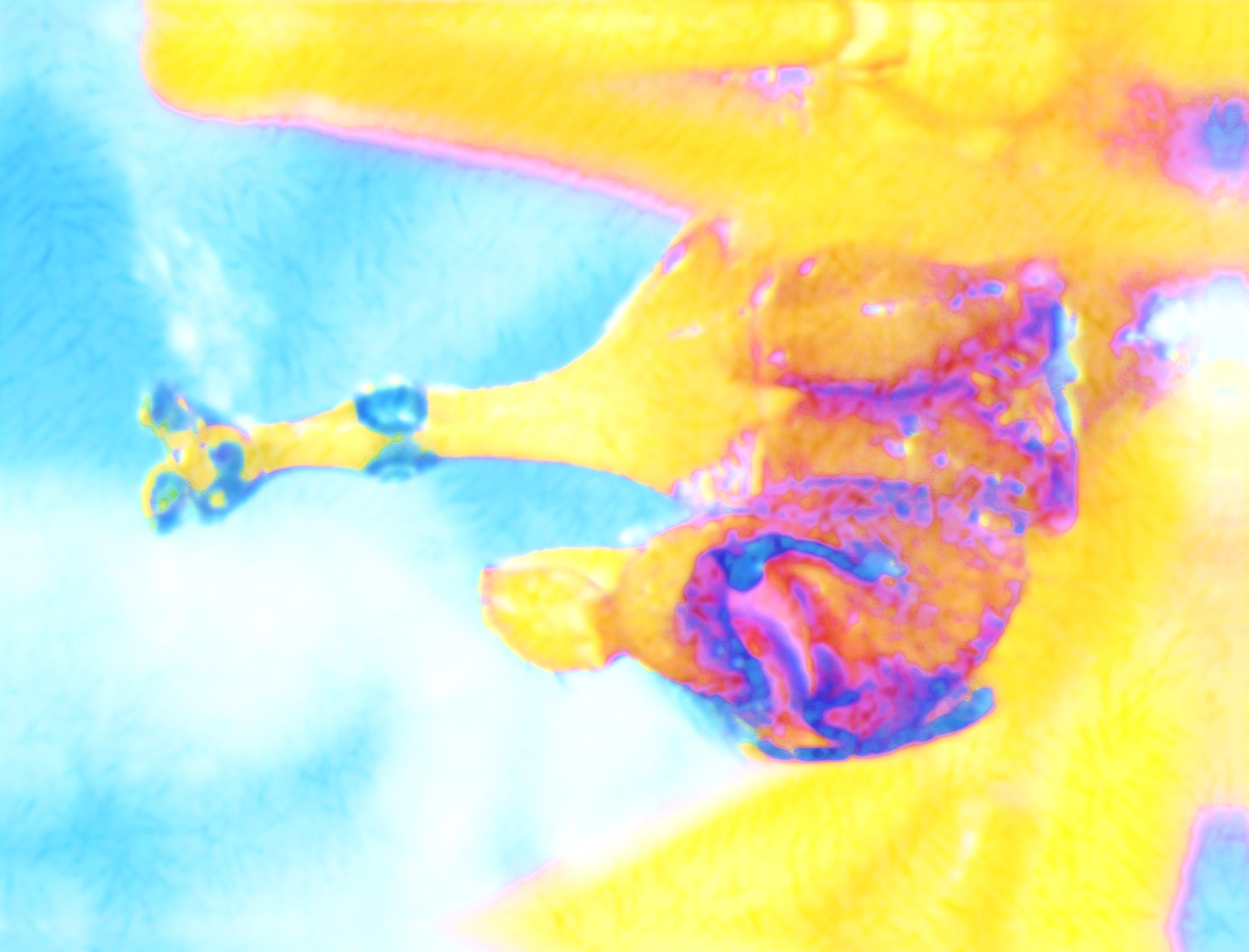 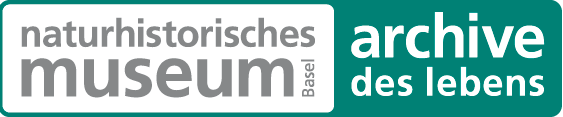 Anmeldung zur Tagung der AraGes 6. – 8. September 2019in BaselAnmeldeschluss für Vorträge und Poster 28. Juni 2019 (ohne Vortrag oder Posterbis 16. August 2019)Anmeldungen mit diesem Formular an Ambros Hänggi, Naturhistorisches Museum Basel, Augustinergasse 2, CH-4001 Basel, ambros.haenggi@bs.ch  oder über die Webseite der Arachnologischen Gesellschaft   www.arages.de Name:	     Adresse:	     E-Mail:	     Folgenden Beitrag möchte ich präsentieren:Poster (70x120)	Vortrag (max. 15 min. + 5 min. Diskussion)	Autor(en):	     Titel:	     Ich nehme am gemütlichen Beisammensein am Freitag teil	Ich nehme am gemeinsamen Abendessen (Samstag) teil	Ich bin interessiert an einer Kurzführung durch die Sammlung	Ich möchte an der Wanderung durch den Jura  (So Nachmittag) teilnehmen	